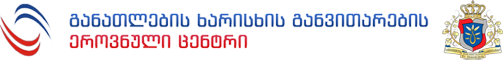 პროფესიული საგანმანათლებლო პროგრამისჩარჩო დოკუმენტის/მოდულის შემუშავების წესი და მეთოდოლოგიაპროფესიული საგანმანათლებლო პროგრამის ჩარჩო დოკუმენტის/მოდულის შემუშავების ეტაპებიჩარჩო დოკუმენტის/საგანმანათლებლო პროფესიული სტანდარტი შემუშავების ეტაპები   ამ დოკუმენტში წარმოდგენილი ინფორმაცია ასახავს ჩარჩო დოკუმენტის/მოდულის შემუშავების ეტაპებსა და შესასრულებელ მინიმალურ აქტივობებს. 	წარმოდგენილი აქტივობები გახლავთ სავალდებულოდ შესასრულებელი, თუმცა შესაძლებელია შემუშავების რომელიმე ან/და რამდენიმე ეტაპზე საჭიროება დადგეს დამატებით სხვა აქტივობების განხორციელებისა, რომელიც მნიშვნელოვანია სამუშაოს კვალიფიციური შესრულებისთვის.ჩარჩო დოკუმენტის, მოდულის შემუშავების პროცესი მოიცავს შემდეგ ეტაპს:ანალიზის დოკუმენტის მომზადებაანალიზის დოკუმენტის განხილვა-შეჯერებაჩარჩო დოკუმენტის, მოდულის პროექტების შემუშავებაჩარჩო დოკუმენტის, მოდულის პროექტების განხილვაჩარჩო დოკუმენტის, მოდულის პროექტების რედაქტირებაჩარჩო დოკუმენტის, მოდულის პროექტების დარგობრივ საბჭოზე განხილვაჩარჩო დოკუმენტის, მოდულის დამტკიცება და რეესტრში ასახვაეტაპი №1  ანალიზის დოკუმენტის მომზადება         პირველ ეტაპზე უნდა განხორციელდეს ჩარჩო დოკუმენტის/მოდულის შესაბამისი სფეროს/სფეროების ანალიზი, რომელიც გულისხმობს, როგორც  განათლების, ასევე, დასაქმების კუთხით ადგილობრივი და საერთაშორისო  გამოცდილების შესწავლას.  უნდა შესრულდეს შემდეგი სამუშაოები:დასაქმების (ISCO-08) საერთაშორისო კლასიფიკატორის შესწავლა-ანალიზი მოიცავს -  საერთაშორისო კლასიფიკატორში (ISCO) შესამუშავებელი ჩარჩო დოკუმენტის/მოდულის შესაბამისი პროფესიის/პროფესიების, ამ პროფესიების აღმწერების, შესასრულებელი დავალებების, კვალიფიკაციის დონის შესახებ ინფორმაციის იდენტიფიცირებასა და დასაქმების კონკრეტული სფეროს მთლიანი შესწავლას;განათლების  საერთაშორისო კლასიფიკატორი (ISCED), შესამუშავებელი ჩარჩო დოკუმენტის/მოდულის შესაბამისი სწავლის სფეროს იდენტიფიცირებას, შესწავლა-ანალიზს, სწავლის სფეროს მთლიან ანალიზსა და ამ სფეროში კონკრეტული კვალიფიკაციის/კვალიფიკაციების ადგილის იდენტიფიცირებას;შესამუშავებელი ჩარჩო დოკუმენტის/მოდულის კონტექსტში მოქმედი ეროვნული საკვალიფიკაციო ჩარჩოს შესაბამისი მიმართულების/დარგის/ქვედარგის/სწავლის სფეროსა და მათი დონის შესწავლა-განსაზღვრას;იმ შემთხვევაში, თუ ცენტრის ფარგლებში შემუშავებულია, პროფესიული სტანდარტი/პროფესიული სტანდარტები ან არსებობს მათი პროექტები, ასევე თუ არსებობს ჩარჩო დოკუმენტი/ჩარჩო დოკუმენტები/მოდული/მოდულები ან მათი პროექტები უნდა მოხდეს მათი შესწავლა, ანალიზი, თუ რამდენადაა კავშირში შესამუშავებელ ჩარჩო დოკუმენტთან/მოდულთან და რომელი კომპეტენციები დაიფარება ჩარჩო დოკუმენტით. ანიმ შემთხვევაში, თუ ცენტრის ფარგლებში არ არის შემუშავებული არც პროფესიული სტანდარტი, არც ჩარჩო დოკუმენტი და არც მოდული, მაშინ უნდა შესრულდეს პროფესიის ანალიზი დაკუმ მეთოდოლოგიით. დამატებით შესაძლებელია საჭირო ინფორმაციის მოპოვება სპეციალურად შემუშავებული კითხვარებისა ან დასაქმების ვებ-პორტალების საშუალებით.საერთაშორისო გამოცდილების გაზიარებას, რაც ნიშნავს არანაკლებ სამი ქვეყნის მაგალითზე საგანმანათლებლო სტანდარტების მოძიებას, შესამუშავებელ ჩარჩო დოკუმენტთან/მოდულთან  კავშირში სტანდარტებში გაწერილი მოთხოვნების შესწავლასა და ანალიზს, რომელმაც უნდა გამოკვეთოს ინფორმაცია კვალიფიკაციის დონის, ჩარჩო დოკუმენტის/მოდულის სავარაუდო შინაარსისა და სტრუქტურის შესახებ;საქართველოს ეროვნულ კლასიფიკატორში - ეკონომიკური საქმიანობის სახეები სფეროს შესაბამისი პოზიციების იდენტიფიცირება;საჭიროების შემთხვევაში „საქართველოსა და ევროკავშირს შორის თავისუფალი სავაჭრო სივრცის შესახებ დოკუმენტის“ (DCFTA) შესწავლას ან/ და სხვა სამართლებრივი აქტისა თუ რაიმე ტიპის დოკუმენტის შესწავლა-ანალიზს და/ან ანალიზის დოკუმენტში მათ შესახებ ინფორმაციის ასახვა.        ზემოაღნიშნული პუნქტების გათვალისწინებით უნდა შემუშავდეს ანალიზის დოკუმენტი (დანართი №1), რომელიც ასახავს პირველ ეტაპზე შესრულებული სამუშაოს შედეგებს, კერძოდ:        გამოიკვეთოს მისანიჭებელი კვალიფიკაციის/კვალიფიკაციების სავარაუდო დასახელება, განათლების სავარაუდო საფეხური და კვალიფიკაციის დონე, უმაღლესი განათლების სფეროსთან ბმა-კარიერული შესაძლებლობები, არსებობის შემთხვევაში პროფესიული სტანდარტი/სტანდარტების ჩამონათვალი, რომელთა საფუძველზეც შემუშავდება ჩარჩო დოკუმენტი/მოდული, იდენტიფიცირებული პროფესიები, რომელთაც დაფარავს მისანიჭებელი კვალიფიკაციის/კვალიფიკაციები, ეროვნულ საკვალიფიკაციო ჩარჩოში ჩარჩო დოკუმენტის/მოდულის  შესაბამისი სწავლის სფეროს იდენტიფიცირება, საერთაშორისო განათლების კლასიფიკატორის შესაბამისი აღმწერი, არსებობის შემთხვევაში პროფესიულ სტანდარტებსა და/ან ჩარჩო დოკუმენტებში/მოდულში იდენტიფიცირებული საკითხები, რომელიც უნდა დაექვემდებაროს ცვლილებებს და სხვ.         ანალიზის შედეგად უნდა გამოიკვეთოს კონკრეტული რეკომენდაციები.1.2 ეტაპი №2 ანალიზის დოკუმენტის განხილვა-შეჯერება      მეორე ეტაპის მიზანია ანალიზის დოკუმენტისა და რეკომენდაციების განხილვა, შესაძლო ხარვეზების ან/და პრობლემატური საკითხების გამოვლენა,  და რეკომენდაციების საბოლოო შეჯერება.      გარე ინიცირებისას ან/და (ცენტრის გარგლებში) განათლების სპეიცლიასტის და/ან დარგის სპეციალისტების მიერ შემუშავებული ანალიზი განიხილება ცენტრის კვალიფიკაციების განვითარების სამმართველოს წარმომადგენლის/წარმომადგენლების მიერ, რაზეც შემმუშავებელ პირებს ეცნობებათ წერილობით. განხილვის შედეგად შესაძლოა მოხდეს:  ანალიზის დოკუმენტში კორექტივების შეტანა ან კორექტირების გარეშე ჩარჩო დოკუმენტის/მოდულის ოპტიმიზაცია/გადამუშავება/შემუშავების მესამე ეტაპის დაწყება ან ანალიზის დოკუმენტის  საჯარო განხილვის დაგეგმვა ან რეკომენდაცია ჩარჩო დოკუმენტის/მოდულის ოპტიმიზაცია/გადამუშავება/შემუშავებაზე უარის შესახებ ან თანხმობა ჩარჩო დოკუმენტის/მოდულის შემუშავების შესახებან სხვა აქტივობა. 	ანალიზის დოკუმენტის შესწავლა-შეფასების მიზნით ცენტრში წარმოდგენილ უნდა იქნეს   შემდეგი დოკუმენტაცია:განცხადება/სამსახურებრივი ბარათი ბეჭდური, ხელმოწერილი და დასკანერებული;ანალიზის დოკუმენტი - ბეჭდური, ხელმოწერილი და დასკანერებული, ასევე ელექრონული ვერსია (Word-ის ფაილი დანართი№1);პრეზენტაცია, რომელიც მოიცავს დასაქმების, განათლებისა და ეროვნულ კლასიფიკატორებში იდენტიფიცირებულ ინფორმაციას, მათ შორის აღმწერებს, მისანიჭებელი კვალიფიკაციის/კვალიფიკაციების სავარაუდო დასახელებებს, კვალიფიკაციის დონესთან დაკავშირებულ ინფორმაციას, უმაღლესი განათლების სფეროსთან ბმას - კარიერულ შესაძლებლობებს, პროფესიების ჩამონათვალსა და ანალიზის პროცესში გამოვლენილ სხვა მნიშვნელოვან საკითხებს;შესაძლებელია წარმოდგენილ იქნეს დამატებით სხვა დოკუმენტი. 	 წარმოდგენილი დოკუმენტების შესწავლა-ანალიზის შედეგად შესაძლებელია გამოიკვეთოს ანალიზის დოკუმენტის ავტორებისა და კვალიფიკაციების სამმართველოს წარმომადგენლის/წარმომადგენლების ჩართულობით ზეპირი განხილვა.      განხილვისას წარმომდგენმა პირმა/პირებმა უნდა დაასაბუთონ გამოკვეთილი მისანიჭებელი კვალიფიკაციის/კვალიფიკაციების მნიშვნელობა და როლი პროფესიული განათლების სფეროში, მისი განვითარების შესაძლებლობები უმაღლესი განათლების სფეროში, განათლების საფეხურის განსაზღვრის საფუძვლები, პროფესიების ჩამონათვალი, რომლებიც იფარება შესამუშავებელი ჩარჩო დოკუმენტით ან კომპეტენციის/კომპეტენციების ჩამონათვალი, რომელიც იფარება მოდულით, გამოკვეთილი სავარაუდო მისანიჭებელი კვალიფიკაციების ეროვნულ საკვალიფიკაციო ჩარჩოში იდენტიფიცირებული ადგილი, აღმწერი და საკითხები, რომელიც გამოიკვეთება კონკრეტული ანალიზისას. ანალიზის დოკუმენტის შემუშავებისას მომუშავე პირთა მიერ  შესაძლებელია გამოიკვეთოს ერთ-ერთი ან ერთზე მეტი შემთხვევა:დასაბუთება ჩარჩო დოკუმენტის/მოდულის ოპტიმიზაციის/გადამუშავების/შემუშავების შესახებ;დასაბუთება უარი ჩარჩო დოკუმენტის/მოდულის ოპტიმიზაციის/გადამუშავების/შემუშავების შესახებ, შესაბამისი საფუძვლების მითითებით;დასაბუთება ჩარჩო დოკუმენტის ნაცვლად მოდულის შემუშავება/გადამუშავების შესახებ;ან სხვა აქტივობა.       პირველი ორი ეტაპის შედეგად, საჯარო განხილვის საჭიროების შემთხვევაში, ცენტრი, კერძოდ კვალიფიკაციების განვითარების სამმართველო უზრუნველყოფს ანალიზის შესრულებისას გამოვლენილი შედეგების საჯარო განხილვას, რომელშიც მონაწილეობს ნებისმიერი დაინტერესებული პირი, მათ შორის ანალიზის დოკუმენტზე მომუშავე პირები, საგანმანათლებლო დაწესებულებისა და დამსაქმებელთა წარმომადგენლები, დარგის სპეციალისტები.საჯარო განხილვის შესახებ ინფორმაცია ათი სამუშაო დღით ადრე განთავსდება ცენტრის ვებ-გვერდზე, ასევე შესაძლებელია ინფორმაცია მიწოდებულ იქნას სხვა საშუალებებით კონკრეტულ უწყებებსა და ორგანიზაციებისთვის. შესაძლებელია დადგეს საჯარო განხილვების რამდენჯერმე  ჩატარების საჭიროება.       პირველი ორი ეტაპის დასრულებისას კვალიფიკაციების განვითარების სამმართველო ცენტრის დირექტორის წინაშე ახდენს ანგარიშგებას შესრულებული აქტივობებისა და ანალიზის შესახებ.ეტაპი №3 ჩარჩო დოკუმენტის, მოდულის პროექტების შემუშავება       მესამე ეტაპის მიზანია შესრულებული ანალიზის საფუძველზე მოხდეს ჩარჩო დოკუმენტის/მოდულის პროექტის შემუშავება.ჩარჩო დოკუმენტის სტრუქტურის მონახაზისა და სავარაუდო კვალიფიკაციის/კვალიფიკაციების გამოკვეთის შემდეგ, მესამე ეტაპზე, უნდა შემუშავდეს ჩარჩო დოკუმენტისა და მოდულების პროექტები დამსაქმებლებისა და საგანმანათლებლო დაწესებულებების წარმომადგენლების ჩართულობით.      ჩარჩო დოკუმენტის სტრუქტურის ჩამოყალიბება მოიცავს შემდეგ პროცესს:ჩარჩო დოკუმენტის/მოდულების ფორმირებისთვის სამუშაო ჯგუფის წევრთა შერჩევა. სამუშაო ჯგუფის წევრები უნდა იყვნენ საგანმანათლებლო დაწესებულებების ან/და დარგის/სფეროს  წარმომადგენლები (ჩარჩო დოკუმენტის შემთხვევაში არანაკლებ შვიდი, დარგისა და განათლების სპეციალისტების გარდა. მოდულის შემთხვევაში არანაკლებ სამი, დარგისა და განათლების სპეციალისტების გარდა) შესამუშავებელი მოდულის სფეროში არსებული კვალიფიკაციით, ან/და სამუშაო გამოცდილებით, ან/და სწავლების გამოცდილებით;სამუშაო ჯგუფის წევრების წინაშე წარდგენილ უნდა იქნეს ანალიზის დოკუმენტის შედეგად გამოკვეთილი ინფორმაცია - პრეზენტაცია, გაიმართოს დისკუსია,  ანალიზის შეფასება და საჭიროებისამებრ საკითხების დაზუსტება;დაიგეგმოს და განხორციელდეს ჩარჩო დოკუმენტებისა და მოდულის შემუშავების მეთოდოლოგიაში სამუშაო ჯგუფის წევრთა ტრენინგი;4. ტრენინგის შედეგად სამუშაო ჯგუფის წევრთა ჩართულობით უნდა განხორციელდეს ჩარჩო დოკუმენტისა და მოდულთა პროექტების შემუშავება.      ჩარჩო დოკუმენტის/მოდულების პროექტის/პროექტების შემუშავების შედეგად წარმოსადგენი დოკუმენტაცია: განცხადება/სამსახურებრივი ბარათი ბეჭდური, ხელმოწერილი და დასკანერებული;ჩარჩო დოკუმენტისა და მოდულების პროექტების ელექტრონული ვერსია CD ჩაწერილი word ფაილები;ანგარიში და სამუშაო ჯგუფის წევრთა შესახებ ინფორმაცია (დანართი №2)სამუშაო ჯგუფის წევრთა მონაწილეობის ამსახველი დოკუმენტი/დასწრების ფურცელი.       დოკუმენტაციის წარმოდგენამდე ჩარჩო დოკუმენტის/მოდულების პროექტის/პროექტების შემმუშავებელი პირებისა და ცენტრის წარმომადგენლების ჩართულობით შესაძლებელია განხორციელდეს განხილვა.ეტაპი №4 ჩარჩო დოკუმენტის, მოდულის პროექტების განხილვა       ამ ეტაპზე, მნიშვნელოვანია ჩარჩო დოკუმენტის/მოდულის პროექტის საჯაროობა დაინტერესებული პირების ჩართულობის უზრუნველსაყოფად.       განხილვის მიზანია, გამოიკვეთოს პროექტებში არსებული ხარვეზები ან/და რაიმე ტიპის ინფორმაციის დამატების შესაძლებლობები.      განხილვაში მონაწილეობა შეუძლია მიიღოს ნებისმიერმა დაინტერესებულმა პირმა.       განათლების ხარისხის განვითარების ეროვნული ცენტრის ვებგვერდზე, ათი სამუშაო დღით ადრე, განთავსდება ჩარჩო დოკუმენტის/მოდულის პროექტები, ასევე ინფორმაცია ჩარჩო დოკუმენტის/მოდულის საჯარო განხილვის თარიღის, ადგილისა და დროის შესახებ. გარდა ვებ-გვერდზე განთავსებისა ჩარჩო დოკუმენტისა და მოდულების პროექტები უნდა გაეგზავნოს საგანმანათლებლო დაწესებულებებს.      განხილვის დროს წარდგენილ უნდა იქნას პრეზენტაცია - ჩარჩო დოკუმენტის სტრუქტურის შესახებ და ჩარჩო დოკუმენტის, მოდულების პროექტები ელექტრონულად.       საჯარო განხილვებზე გამოკვეთილი საკითხები, მიწოდებული რეკომენდაციები და შეჯერებული პოზიციების შესაბამის დოკუმენტებში ასახვა უზრუნველყოფილ უნდა იქნას ჩარჩო დოკუმენტის/მოდულის შემმუშავებელი პირების მიერ.      ამ ეტაპზე წარმოსადგენი დოკუმენტაცია:განცხადება/სამსახურებრივი ბარათი ბეჭდური, ხელმოწერილი და დასკანერებული;ჩარჩო დოკუმენტისა და მოდულების პროექტების ელექტრონული ვერსია CD ჩაწერილი word ფაილები;ჩარჩო დოკუმენტისა და მოდულთა შეფასების კითხვარები;საჯარო განხილვის ჩატარების შესახებ ოქმი, ხელმოწერებით დამოწმებული და შეხვედრის აუდიოჩანაწერი;საჯარო განხილვაზე მყოფ პირთა დასწრების დამადასტურებელი დოკუმენტი.ეტაპი №5 ჩარჩო დოკუმენტის, მოდულის პროექტების რედაქტირება       აღნიშნულ ეტაპზე უზრუნველყოფილ უნდა იყოს ჩარჩო დოკუმენტის და მოდულთა ენობრივი და ტექნიკური სისწორე. რედაქტირებამ რომ არ გამოიწვიოს ტექსტების შინაარსობრივი დამახინჯება სასურველია ჩართული იყვნენ პროექტების შემუშავებაში მონაწილე პირი/პირები. ეტაპი №6 ჩარჩო დოკუმენტის, მოდულის პროექტების დარგობრივ საბჭოზე განხილვა          ჩარჩო დოკუმენტის/მოდულების პროექტები განსახილველად წარედგინება შესაბამის დარგობრივ საბჭოს. ცენტრი ხუთი დღით ადრე უზრუნველყოფს საბჭოს წევრებისთვის (ელექტრონულად) ჩარჩო დოკუმენტის/მოდულის პროექტის მიწოდებას  მათი შესწავლის მიზნით.           საბჭოზე ჩარჩო დოკუმენტს/მოდულს წარადგენს ცენტრის წარმომადგენელი/წარმომადგენლები და ამ ჩარჩო დოკუმენტის/მოდულის შემუშავებაში ჩართული პირი/პირები/სპეციალისტი/სპეციალისტები, ანალიზის შედეგებს კი კვალიფიკაციის განვითარების სამმართველოს წარმომადგენელი/წარმომადგენლები.         დარგობრივი საბჭო იღებს გადაწყვეტილებას დადებითი ან უარყოფითი რეკომენდაციის შესახებ, რაც ნიშნავს შემდეგს - დადებითი რეკომენდაციის შემთხვევაში, ჩარჩო დოკუმენტი/მოდულის დასამტკიცებლად წარედგინება ცენტრის დირექტორს, უარყოფითი რეკომენდაციის შემთხვევაში კი, ჩარჩო დოკუმენტი/მოდული არ მტკიცდება.         დარგობრივ საბჭოზე ჩარჩო დოკუმენტის/მოდულის განხილვისას შესაძლებელია გამოიკვეთოს დოკუმენტში ცვლილებების შეტანის საჭიროება. შესაბამისად, ჩარჩო დოკუმენტი/მოდული უნდა დაბრუნდეს გადასამუშავებლად და მოგვიანებით შესაბამის დარგობრივ საბჭოს წარედგინოს განსახილველად.ეტაპი №7 ჩარჩო დოკუმენტის/მოდულის დამტკიცება და რეესტრში ასახვა       ნებისმიერი დაინტერესებული პირისთვის ხელმისაწვდომობის უზრუნველსაყოფად ცენტრის დირექტორის მიერ დამტკიცებული ჩარჩო დოკუმენტი, მოდულები  უნდა განთავსდეს ვებ-გვერდზე www.vet.ge  და www.eqe.ge. ცენტრი უზრუნველყოფს დამტკიცებული დოკუმენტების რეესტრის წარმოებას. 